Course Registration Form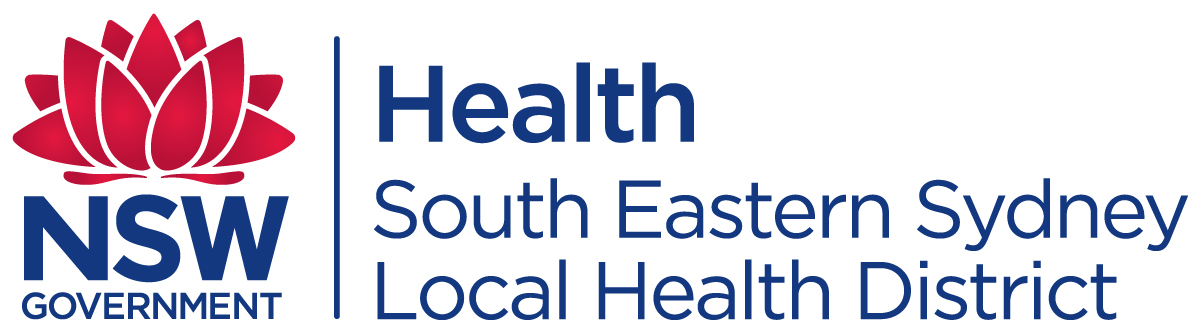 Course Name: _________________________________________________________________________Course Date:        /         /2022	Registration Information (please print clearly or type)Payment Details (Staff external to Sydney/Sydney Eye Hospital)      1 Day Course $200.00                2 Day Course $350.00       Sydney/Sydney Eye Hospital Nurse:      1 Day Course $50.00                   2 Day Course $100.00Credit card Payment:  Visa card  MasterCard.                       Amount $ __________________________	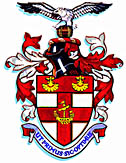 NameAddress:Email:Place of Work and Department: Exp. Date:                           /                           /                           /                           /                           /Credit card number:                           /                                 /                                /                           /                                 /                                /                           /                                 /                                /                           /                                 /                                /                           /                                 /                                /Name on Receipt:Signature:For Credit Card Security reasons do not scan & email completed registration form. For Credit Card Security reasons do not scan & email completed registration form. Submit Registrations Forms by mail: Cancellation InformationSydney and Sydney Eye Hospital reservesthe right to cancel courses at short notice, in case of insufficient numbers.Cancellation InformationSydney and Sydney Eye Hospital reservesthe right to cancel courses at short notice, in case of insufficient numbers. Attention: Joanna McCulloch G.P.O Box 1614 Sydney 2001OR   FAX: 02 9382 7398